Årsmøde i Idrættens Samråd 2021Idrættens Samråd i Høje-Taastrup Kommune indbyder hermed til årsmøde i kantinen på Rådhuset:                              Torsdag den 25. november 2021 kl. 17.45Efter det første indlæg vil der være en let anretning kl. 18.30 og mødet starter igen kl. 19.00.Dagsorden:Velkommen     Fleksible medlemskaber / kontingenter.Ved Marianne Høyer, DGI Spisning kl. 18.30Beretning – kort v/Jens Bjerge - start kl. 19.00Valg til Idrættens Samråd – se dette link til  valgregler § 3.Alle medlemmer er på valg.Der skal vælges 11 medlemmer til det nye samråd 2022-2025Valg af suppleanterValg til Folkeoplysningsudvalget – se dette link til  valgregler § 3.Begge medlemmer (John Borelli og Jens Kryger) er på valgDer skal vælges 2 medlemmer til Folkeoplysningsudvalget 2022-2025Valg af 2 personlige suppleanter.Drøftelse af IS’s arbejdsområder i 2022 og i valgperioden frem til og med 2025.EventueltHvis der er yderligere tid, vil vi uddybe hvad der sker omkring Facilitetsstrategien og Bevægelseshuset i Hedehusene.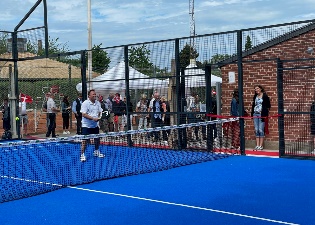 Venlig hilsen Idrættens SamrådFormandJens BjergeHUSK: Der er valg til Idrættens Samråd denne dag.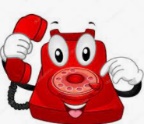 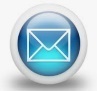                  ----------------Tilmeldingsfrist 19. november 2021----------------Tilmelding på mail til: fritidkultur@htk.dk eller på tlf. 4359 1311 til Casper Graugaard med oplysning om:Arrangementets navn:     (skriv venligst: Tilmelding Årsmøde IS i mailens emnefelt)Foreningens navn:  Navn(e) på deltager(e):